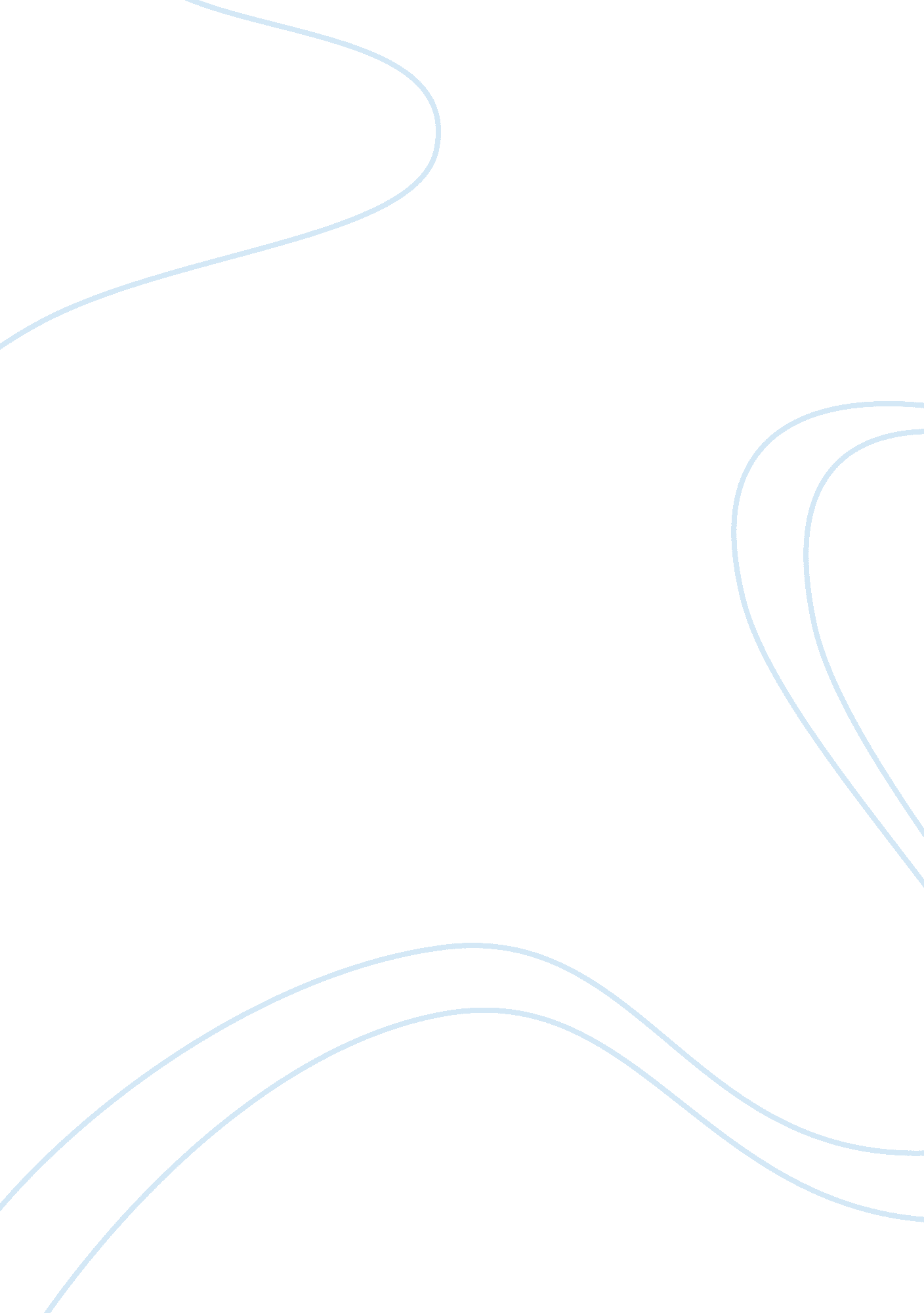 Evidence based management argumentative essayBusiness, Management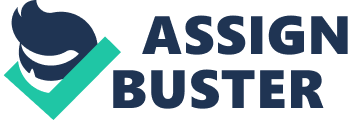 Evidence based management (EBMgt) is a movement that is utilize modern, finest facts to assist an organization in decision making. It consists of organizational resolutions and ways of conduct which are updated by the best accessible logical verification. An integral division of EBMgt is ensuring that existing and prospective managers in evidence based practices are well equipped with the knowledge useful in their fields of operations (Rousseau & McCarthy, 2007). As it is evident that management is not a profession that requireseducationor knowledge for anyone who wish to be a manager. Managers have different corrective backgrounds and this is why efforts to support EBMgt encounter greater disputes than other evidence-based programs. An organization seeking to implement this program will face challenges because no recognized body of collective facts distinguish managers, making it doubtful thatpeer pressurewill be used to endorse use of proof by any manager who decline to do so. Basically there is slight mutual verbalcommunicationor technical jargons existing, thus it is very hard for managers to facilitate debates of evidence based procedures (Rousseau & McCarthy, 2007). Owing to complications evident is implementation of EBMgt; leaders have opted to view it as organization specific program where managers seek to come up with evidence basedculture. It consists of logical accrual and breakdown of statistics collected on the organization and its implementation, debate of the findings summaries by managers and employees and the resolutions arrived at are available in both finest available research and managerial information. For organizations seeking to successfully implement EBMgt, they go through a series of testing and replanning of their operations to come up with facts based culture that is trustworthy in regard to their standards and operations. EBMgt aim to increase the general excellence of managerial resolutions and operations through deliberative application of appropriate and best existing logical facts. It unites meticulous, thoughtful use of best verifications withpersonalityproficiency, applicable, consistent business and managerial details, and reflections on impact for stakeholders. In the perspective of implementation of effective strategies for EBMgt, research has acknowledged the accessibility of managerial promotions for innovation to be vital for a booming and successful execution of improvement and as a vital element of an accommodative execution atmosphere. Research also acknowledges the influence of the availability of managerial resource for EBMgt implementation and the extent to which support is given may also provide a signal to workers on the overall endorsement or innovativeness of the organization towards the scheme. When organizations highly promotes EBMgt, then workers are likely to perceive that the scheme is good and could be the chosen approach to service stipulation and support may directly lead to a noticeable change in staffs’ performance. On the other hand, if the organization does not promote or support EBMgt, it is likely that workers will not be ready to adopt it. A very recent model of innovation implementation points that managerial facilitators of innovation, such as providing guidance and other forms of support, contribute to personal conduct to change such as adopting EBMgt. How EBMgt assist in avoiding implementation of complex and complicated strategies. Success of any given organization depends on how fast and effective the management team is able to make its decisions. An organization cannot be considered as successful when its means of dealing with issues arising is poor and difficult on the part of the management. When introducing EBMgt, it is necessary to consider all factors including how simple it is to comprehend the particular scheme provided for the managerial functions. Through EBMgt research, an organization is able to acquire the most effective strategies which are usually helpful in decision making of a particular field in the organization. Pfeffer and Sutton (2006), suggested that some items may strongly indicate a general basis of indifference in the implementation of EBMgt contains proximal and procedural partition because they are calculated in diverse strategies and in substantive divisions of the investigation. A complex strategy for an EBMgt could cause biased responses and collective demands and to avoid this, research should be carried out accurately, voluntarily and confidentially. An organization should be able to enhance and maintain quality in skills of the managers through improved talent identification, appointment and training programs (Rousseau & McCarthy, 2007). It is also healthy that the organization has valuable sources of information to encourage informed decision making and at the same time protecting the systems form being overloaded. The management should also seek to encourage and promote decisions that are trustworthy and sort out the challenges that place based service delivery approaches pose to the custom operating model of the management. Conclusion EBMgt has worked well with firms that have exhausted the final study of how it works and how it should be implemented in an organization. Establishing modern research stations in the organization will save the time spent going out to do research and also themoneyinvolved in the tasks. Also training a good team for the EBMgt will help in getting effective and reliable sources of information. It worth noting that the world is growing fast and there so many changes that have happened in the recent past. These changes can only be implemented by a system that is up to date and it is the duty EBMgt to ensure that the system is up to date References Rousseau, D. M. & McCarthy, S. , 2007. Evidence-based Management: Educating managers from an evidence-based perspective. Pfeffer, J. & Sutton, R. I. , 2006. Hard Facts: Dangerous Half-Truths & Total Nonsense, Profiting from Evidence Based Management. Boston: HarvardBusiness School Press. 